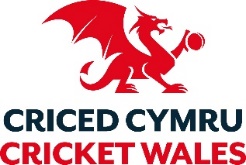 Trefnydd Cystadlaethau Ysgolion Criced Dynamos Ysgolion Criced Cymru
Mae swydd wag wedi codi yn Criced Cymru am Drefnydd Cystadlaethau Ysgolion (De-ddwyrain Cymru) i arwain y gwaith o gynnal y gystadleuaeth isod yng Nghymru yn llwyddiannus. Criced Cymru yw'r Corff Llywodraethu Cenedlaethol ar gyfer criced hamddenol iau a hŷn yng Nghymru, ac mae'n bodoli i arwain, ysbrydoli, a dylanwadu ar Dwf, Ansawdd a Hygyrchedd Criced yng Nghymru. Ein gweledigaeth yw ‘i Griced gipio dychymyg Cymru.’   Rôl dros dro yw hon, yn gweithredu'n bennaf rhwng mis Chwefror a mis Gorffennaf 2023. Isod, mae swydd-ddisgrifiad a manyleb person.  I gael gwybod mwy am y rôl, cysylltwch â mark.white@cricketwales.org.uk  I ymgeisio, dylech anfon CV a llythyr esboniadol sy'n dangos eich profiad perthnasol at Sandie Keane sandie.keane@cricketwales.org.ukDyddiad cau ar gyfer ceisiadau — 4 Chwefror 2023SWYDD-DDISGRIFIAD Prif GyfrifoldebauGoruchwylio trefnu a darparu gwyliau Criced Dynamos Ysgolion yn Ne-ddwyrain Cymru Tyfu a chefnogi gwyliau Criced Dynamos Ysgolion yn ardal De-ddwyrain Cymru Ymgysylltu ag ysgolion i leihau faint o deithio bydd ei angen a chostau hynny i ysgolionGweithio gyda thimau ardal i ddod o hyd i leoliadau a chysylltiadau â chlybiau fel lleoliadau cynnal Hyrwyddo cynigion criced clybiau yn lleolCynllunio 40 o wyliau ar draws 11 awdurdod lleol (320 o ysgolion) Yn adrodd i: 	Rheolwr Ardal Criced Cymru ar gyfer De-ddwyrain Cymru                       
Cyfrifoldebau i gefnogi’r nod uchodCynllunio, cyflwyno, gwerthuso a monitro gwyliau Criced Dynamos Ysgolion Cefnogi cynnig criced clybiau lleol i gynyddu lefelau ‘mudo ’ plant o sesiynau hyfforddi yn yr ysgol i weithgaredd clybiau gan gynnwys nosweithiau iau a Chanolfannau Criced All StarsYmestyn mynediad i wyliau criced i grwpiau targed penodol, gan gynnwys merched, pobl ag anabledd a Grwpiau Du, Asiaidd a Lleiafrifoedd EthnigGweithio gyda'r clybiau a nodir fel lleoliadau cynnal a darparu profiad hwyliog a dengarGweithredu fel y pwynt cyswllt unigol ar gyfer yr holl faterion yn ymwneud â gwyliau Sicrhau bod y bobl sy'n cymryd rhan yn ymwybodol o'r rheolau a rheoliadau ac yn glynu wrthyntSicrhau bod timau sy'n cymryd rhan yn cael mynediad i ddiweddariadau am gynnydd cystadlaethau ac adnoddau cystadlu perthnasol, e.e. pecynnau sbarduno Cysylltu â rhanddeiliaid allweddol a staff yn arbennig, gan gynnwys ond heb eu cyfyngu i glybiau, ysgolion a chynghreiriauCysylltu â Rheolwr Ardal Criced Cymru / Awdurdodau Lleol i sicrhau integreiddio gyda chystadlaethau a gweithgareddau eraill, gan gynnwys: -Adroddiad cynnydd wythnosol drwy gydol y tymor chwarae Adroddiad wythnosol o'r ysgolion sy'n cynnig eu hunain  Annog bod yr holl rowndiau cymhwyso yn cael eu cwblhau erbyn diwedd tymor yr haf i ysgolionDarparu a chefnogi cystadlu mewn criced mewn ysgolion sy'n cymryd rhan a rhyngddyntMentora athrawon a hyfforddwyr i ddarparu gweithgareddau criced o ansawdd uchel.Am fanylion am ein hymrwymiad i Recriwtio Mwy Diogel, gweler ymaMae Criced Cymru yn ymrwymedig i ddarparu cyfleoedd teg. Er y byddwn ni bob amser yn penodi yn ôl teilyngdod, byddem yn annog ceisiadau gan grwpiau a chymunedau sydd wedi'u tangynrychioli mewn criced – yn arbennig pobl fenywaidd neu bobl o ethnigrwydd amrywiol, neu bobl sy'n ystyried bod ganddynt anabledd.MANYLEB PERSON:Oriau Disgwylir i ddeiliad y swydd weithio 10 awr yr wythnos rhwng mis Chwefror a mis GorffennafTâl £13 yr awr, ar sail cyfradd hamddenolHANFODOLDYMUNOLCymwysterauGwiriad datgeliad manylach gan y GDG (adeg penodi) a chofrestriad gyda'r ECB) (gellir trefnu hyn os bydd angen)CymwysterauYn gweithio tuag at gymhwyster ‘Core Coach’ ECB neu Lefel 2 ECB neu gymhwyster cyfwerth Wedi mynychu Cwrs Diogelu ac Amddiffyn PlantCymhwyster Cymorth CyntafGradd mewn pwnc cysylltiedig â chwaraeonAelod o’r ECBCAHyfforddi mewn Ysgolion - ECBYsgogwr (‘Activator’) Criced All Stars neu DynamosProfiad o: Rhedeg gwyliau chwaraeon      Gweinyddiaeth gyffredinol a chysylltu ag ysgolion ac awdurdodau lleol Profiad o:Clybiau Criced a chyrff cymunedol Cynllunio a darparu sesiynau hyfforddi o fewn amgylchedd ysgol a chlwb chwaraeonHyfforddi grwpiau gallu cymysg, addasu gweithgareddau hyfforddi i gyd-fynd ag amgylcheddau gwahanolHyfforddi grwpiau oedran cymysgRecriwtio, hyfforddi a mentora gwirfoddolwyr a hyfforddwyrGwybodaeth a Dealltwriaeth o:Gwyliau chwaraeonAsesiadau risg ar gyfer digwyddiadauGwybodaeth a Dealltwriaeth o:Clybiau CricedDatblygu ChwaraeonY sector addysgAmddiffyn a Lles Plant o fewn chwaraeonSgiliau:Sgiliau cyfathrebu llafar ac ysgrifenedigSgiliau trefnuSgiliau gweinydduSgiliau TGSgiliau:-	Siaradwr CymraegYchwanegolTrwydded Yrru DU Lawn a defnydd o gerbydYn gwirioni ar griced